Healthy  Steering Committee Meeting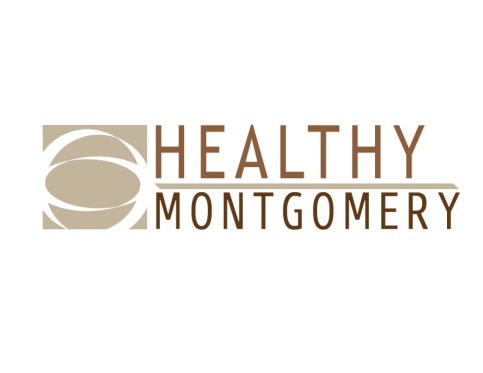 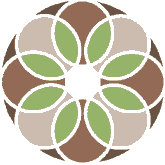 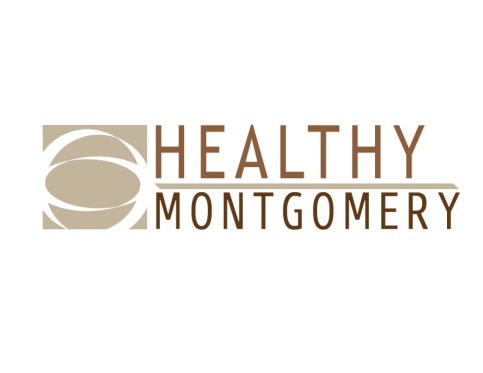 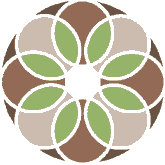 Meeting Conducted at Kaplan University Learning Center 1390 Piccard Drive Rockville, MD 20850Monday, February 6, 2017 ■ 6:00PM-8:00PM  Members and Alternates Present:  Uma Ahluwalia, Dr. Raymond Crowel, Jackie DeCarlo, Dr. Carol Garvey, Tanya Edelin, Leslie Graham, George Leventhal, Amy Lindsey, Dairy Marroquin, Kimberley McBride, Rachel Newhouse, , Marilyn Lynk, Nguyen Nguyen, Dr. Joanne Roberts, J. Henry Montes, Myriam Torrico, Kathy McCallum, Beatrice Miller, Cesar Palacios, Elizabeth Rathbone, Tonya Saffer, Michael Stoto, Monique Sanfuentes, Samuel Oji Healthy Montgomery Staff:  Dourakine Rosarion, Hira Chowdhary, Karen ThompkinsIPHI Staff:  Michael RheinGuests: Chunfu Liu, Jeff Goldman, Sanjana Quasem, Nancy Lim, Perry Chan, Bruce Baker, Sara Demetriou, Kate McGrail, Carey Bagley, Helen Letlow, Dan HoffmanMeeting materials made available online or provided at the meeting:February 6, 2017 Meeting AgendaHMSC December 5, 2016 Draft Meeting Minutes for Approval Topic/PresenterKey PointsAction Item(s)Responsible PersonWelcome and Opening Remarks, Co-Chairs Councilmember G. Leventhal and J. DeCarlo  Meeting called to order by Co-Chair Leventhal at 6:05 p.m.  Suburban Hospital was thanked for catering the meeting. The Healthy Montgomery Steering Committee (HMSC) took a moment to honor the life of Dr. Ulder Tillman, the former Montgomery County Health Officer, by sharing reflections about her service to the community and leadership skills.Approval of December 5, 2016 Minutes - Action Item,Co-Chairs Councilmember G. Leventhal and J. DeCarlo  A motion to approve the minutes was made by Co-Chair DeCarlo and seconded by Dr. Carol Garvey. Without objection the minutes were approved.HHS Director’s Comments Uma Ahluwalia (HHS)Ms. Ahluwalia shared brief updates regarding ongoing recruitment efforts for a Department of Health and Human Services (HHS) Health Officer, Institute for Public Health Innovation Program Manager, and the Healthy Montgomery Senior Planning Specialist. Additionally, an update was provided regarding Ms. Karen Thompkins’ recent transition to serving as the Healthy Montgomery Program Manager.  The most recent 2016-2017 Affordable Care Act (ACA) Open Enrollment Period ended on January 31st.  90,866 total enrollments were completed: 48,883 within private health insurance plans and 41,983 Medicaid enrollments.Enrollment staff will continue to process Medicaid applications as well as assist residents who meet specific criteria for special enrollments within private health insurance plans.Further updates from Federal and State officials regarding the ACA are anticipated.A community meeting will be held in February/March to review the County’s system of care for sexual assault victims. The hospitals within Montgomery County have drafted a proposal to expand services currently provided at Shady Grove Adventist hospital to support victims of sexual assault at additional locations in the County.Behavioral Health Realignment, Dr. Raymond Crowel (HHS)Chronic Disease Rapid Action Planning¸ Michael Rhein (IPHI)Health in All Policies, Karen Thompkins (HHS)The Behavioral Health and Crisis Services (BHCS) Strategic Re-Alignment sessions were completed in December 2016 and the final strategic plan is being drafted for review. Care coordination was a consistent theme across all planning sessions.  The Chronic Disease Cluster Workgroup has identified goals, objectives, and strategies. A follow-up meeting will be hosted in mid- to late March to finalize the action plans. The overarching areas that were discussed during the session were nutrition and active living, access to care, and the built environment.Recommendations were made to revisit the existing list of indicators, retain priority indicators from previous years, and utilize existing resources to achieve the group’s goals.Recommendations were also made to obtain buy-in from the County Executive to involve all department heads in a Health in All Policies (HiAP) approach. The group will drive the agenda with the departments currently participating within the HMSC and work to gain momentum over time. The first HiAP Workgroup meeting will be held on February 27, 2017. The Community Health Improvement Plan will be presented for review at the April 3, 2017 Healthy Montgomery Steering Committee meeting. Goals for each priority area (HiAP, Chronic Disease Cluster, and Behavioral Health) will be included. Community Health Needs Assessment, Karen Thompkins (HHS)Healthy Montgomery continues to facilitate follow-up discussions in the community.  The sessions focus on the results of the 2016 Community Health Needs Assessment (CHNA). Additionally, Healthy Montgomery has revised the CHNA timeline to ensure completion of all necessary components in order to present the final document for HMSC review and approval during fiscal year 2017.  Ms. Ahluwalia shared that BHCS’ accreditation process was proceeding and that Public Health Services will also submit an accreditation application.100 Mile Challenge¸ Dr. Joanne RobertsDr. Roberts provided an update regarding the 100 Mile challenge. The 2017 100 Mile Challenge began on January 26th as a part of Move More MoCo. 250 people attended the January 21st Kick-Off event.As of February 4th over 1,000 people have signed up for the challenge. In 2016 there were 389 participants. In 2017 there are 1,109 people and 62 dogs enrolled in the challenge. Registration data indicated that 65% of the participants are over the age of 35, 8% of the enrollees are 18 and under, and 80% of all enrollees are female.The 2017 effort includes a partnership with the Montgomery County Office of Human Resources: HHS employees represent the largest group (79 people)A local small business (17 employees) has integrated the program into its workplace wellness program.Ongoing and Upcoming challenge activities:Individual reporting (logs)Weekly video fitness tipsMove More Montgomery Festival is on May 6th  @ Bauer Drive Community Recreation Center (12-4 PM)To impact a larger audience, the group will work to improve outreach and registration capacity for the program in 2018. Montgomery County Food Security Report, Daniel Hoffman (CIO) and Co-Chair J DeCarloThe County’s Chief Innovation Officer, Mr. Daniel Hoffman, and Co-Chair DeCarlo provided an overview of the recently completed Food Security Report findings. Mr. Hoffman presented a summary of the report, and answered questions from the HMSC. The report will be made public on February 10th). [Report Link: Montgomery County 5-Year Strategic Plan, Food Security]Hospital Work Group, Gina Maxham (Adventist HealthCare)The Hospital Workgroup continues to meet in an effort to strengthen collaboration across the hospital systems in the County. The Workgroup is continuing to focus on diabetes to identify gaps and facilitate better coordination. The hospitals are providing access to evidence-based diabetes self-management programs (i.e. Stanford model).The Workgroup is coordinating with the safety-net clinics (i.e. Mobile Med) to increase access and participation. They are also looking at ways to directly enroll individuals into additional courses provided in the community. Open DiscussionAnnouncement: A bill has been introduced to the senate to support Tobacco 21. Three Montgomery County representatives are in support. A public hearing for SB0669 (Tobacco 21) will take place on March 9th at 1:00 PM in the Finance Committee. [Link: General Assembly of Maryland Online] [PDF: SB 0669]Wrap-Up/Adjourn